Vadovaudamasi Lietuvos Respublikos vietos savivaldos įstatymo 16 straipsnio                            4 dalimi ir 18 straipsnio 1 dalimi,  Lietuvos Respublikos biudžetinių įstaigų įstatymo 4 straipsnio                       3 dalies 1 punktu ir 6 straipsniu, Lietuvos Respublikos kultūros centrų įstatymo 6 straipsniu, ir atsižvelgdama į Kauno kultūros centro 2021 m.  birželio 22  d. Nr. ST – 65 raštą, Reg. Nr. 69-1-219,  Kauno miesto savivaldybės taryba  n u s p r e n d ž i a: 1. Patvirtinti Kauno kultūros centro nuostatus (pridedama).2. Įgalioti Kauno kultūros centro direktorę Eriką Stepankevičienę pasirašyti Kauno kultūros centro nuostatus ir įpareigoti teisės aktų nustatyta tvarka pateikti juos Juridinių asmenų registrui. 3. Pripažinti netekusiu galios Kauno miesto savivaldybės tarybos 2018 m. rugsėjo 11 d. sprendimo Nr. T-440 „Dėl Kauno kultūros centro „Tautos namai“ pavadinimo pakeitimo ir  nuostatų patvirtinimo“ 2 punktą. 4. Šis sprendimas per vieną mėnesį nuo informacijos apie jį gavimo dienos gali būti skundžiamas Regionų apygardos administracinio teismo Kauno rūmams (A. Mickevičiaus g. 8A, Kaunas) Lietuvos Respublikos administracinių bylų teisenos įstatymo nustatyta tvarka.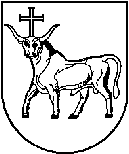 KAUNO MIESTO SAVIVALDYBĖS TARYBAKAUNO MIESTO SAVIVALDYBĖS TARYBASPRENDIMASSPRENDIMASDĖL KAUNO KULTŪROS CENTRO NUOSTATŲ PATVIRTINIMO   DĖL KAUNO KULTŪROS CENTRO NUOSTATŲ PATVIRTINIMO   2021 m. liepos 20 d.  Nr. T-3062021 m. liepos 20 d.  Nr. T-306KaunasKaunasSavivaldybės merasVisvaldas Matijošaitis